Tisztelt Képviselő-testület!Az Önkormányzat Szervezeti és Működési Szabályzatáról szóló 19/2010 (X.19.) önkormányzati rendeletünk 12. § (9) bekezdése alapján a jegyző a határozatok végrehajtásáról, a határidő lejártát követő rendes ülésen beszámol a Képviselő-testületnek.A fentiek szerinti határozatok végrehajtása érdekében tett intézkedésekről az alábbiak szerint tájékoztatom a Képviselő-testületet.213/2014. (XII.22.) K.t. határozat a Magyar Államkincstár normatíva visszafizetésről szóló határozatárólA határozat 1. pontjában foglalt visszafizetés megtörtént, a 2. pontba foglalt feljelentés ismeretlen elkövetővel szemben megtörtént. 5/2015. (I.13.). A Tiszamenti Regionális Vízművek Zrt-vel kötendő szerződésrőlA szerződés megkötésre került.10/2015. (I.13.) Törökszentmiklósi Települési Értéktár Bizottság létrehozásárólA bizottság megalakult és a Szervezeti és Működési Szabályzatát is elfogadta. A JNSZM Közgyűlés Elnöke a határozatról tájékoztatva lett.18/2015. (II.03.) 3934/1. hrsz-ú ingatlan egy részének értékesítése A kérelmezőt írásban értesítettük, de válasz nem érkezett. A szerződés nem jött létre.21/2015. (II.03.) Önkormányzat részére felajánlott ingatlan megvásárlása A tulajdonos nem fogadta el az ajánlott vételárat, szerződés nem jött létre.26/2015. (II.16.) WOMA szivattyús rendszer megvásárlása továbbértékesítés céljábólA továbbértékesítésre az adás-vételi szerződés aláírásra került.27/2015. (II.16.) Debreczenyi I. u. 22. alatti ingatlan megvásárlásaAz adás-vételi szerződés megkötésre került.28/2015. (II.16.) Vasvári P. út 1. szám 3. ajtó alatti bérlakás bérlő kijelöléseA bérleti szerződés megkötésre került.29/2015. (II.16.) Petőfi u. 39/c. fsz. 15. bérlakás bérlő kijelöléseA bérleti szerződés megkötésre került.Kérem a fenti beszámoló elfogadását.Törökszentmiklós, 2015. április 20.Dr. Majtényi Erzsébetjegyző____ / 2015. ( ___ ) K. t. H a t á r o z a t:A 2015. február 15. és 2015. március 31. napja között lejárt határidejű határozatok végrehajtásárólA Képviselő-testület az Önkormányzat Szervezeti és Működési Szabályzatáról szóló 19/2010 (X.19.) önkormányzati rendelet 12. § (9) bekezdése alapján a 2015. február 15. és 2015. március 31. napja között lejárt határidejű határozatok végrehajtásáról szóló beszámolót elfogadja.Erről értesül:Markót Imre polgármesterDr. Majtényi Erzsébet jegyzőIrattár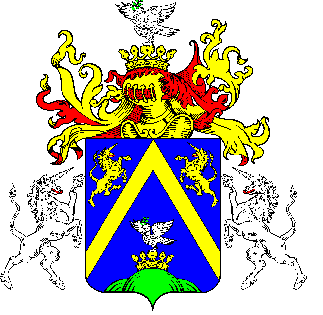 18.TÖRÖKSZENTMIKLÓS VÁROS JEGYZŐJÉTŐLTÖRÖKSZENTMIKLÓS VÁROS JEGYZŐJÉTŐLTÖRÖKSZENTMIKLÓS VÁROS JEGYZŐJÉTŐLE L Ő T E R J E S Z T É SE L Ő T E R J E S Z T É SE L Ő T E R J E S Z T É SA Képviselő-testület 2015. április 30. napján tartandó rendes nyilvános üléséreA Képviselő-testület 2015. április 30. napján tartandó rendes nyilvános üléséreA Képviselő-testület 2015. április 30. napján tartandó rendes nyilvános üléséreElőterjesztő megnevezése: Dr. Majtényi Erzsébet jegyzőDr. Majtényi Erzsébet jegyzőIktatószám: 2-88/2015-F-12-88/2015-F-1Tárgy: A lejárt határidejű határozatok végrehajtásárólA lejárt határidejű határozatok végrehajtásárólElőterjesztés jellege:Rendelet-tervezet, Határozat-tervezet, Tájékoztató, BeszámolóRendelet-tervezet, Határozat-tervezet, Tájékoztató, BeszámolóMelléklet: 1 db Határozat tervezet;1 db Határozat tervezet;Készítette:Dr. Majtényi Erzsébet jegyzőDr. Majtényi Erzsébet jegyzőVéleményezésre megküldve: ______________________Törvényességi véleményezésre bemutatva:2015. április 202015. április 20